Publicado en Madrid el 20/03/2024 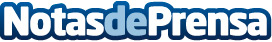 INDIBA presenta su nueva línea de Dermocosmética Regenerativa en INFARMAINDIBA, líder pionero en medicina regenerativa y tecnología de médica, se enorgullece en anunciar el lanzamiento de su innovadora línea de productos Ceuticals Dermo-regen en INFARMA, el Encuentro Europeo de FarmaciaDatos de contacto:María GuijarroGPS Imagen y Comunicación, S.L.622836702Nota de prensa publicada en: https://www.notasdeprensa.es/indiba-presenta-su-nueva-linea-de Categorias: Internacional Nacional Medicina Industria Farmacéutica Madrid Consumo Belleza http://www.notasdeprensa.es